Информационное письмо № 5.Дополнительная информация по проведению инструктивного сбора 22-24 февраля в Москве. Адрес гостиницы Москомспорта: Кировоградская ул., 21, корп. 1.Метро ул.Академика Янгеля - 8 мин. пешком или авт. 682, 147, 675 (4 мин.)Метро Пражская – 10 мин. пешком или авт. 682, 147, 675 (4 мин.)Список участников семинара (в случае не возможности приехать срочно сообщить): 1.Сидорова Ирина Витальевна2. Дмитриченков Игорь Олегович3. Евдошенко	 Ольга Сергеевна4. Шляпникова Екатерина Сергеевна5. Ибрагимова Валентина Ивановна6. Соломинина Светлана Александровна7. Арон Ирина Александровна8. Князькин	Никита Сергеевич9. Паршукова	Анастасия Андреевна10. Матвейчева Анастасия	Викторовна11. Науменко Татьяна Юрьевна12. Макарова	Ольга	Евгеньевна13. Ташкин Сергей Анатольевич14. Шишлянников	Сергей Михайлович15. Огольцова Наталья Александровна16. Ворошилова Татьяна Николаевна17. Путилова	Анастасия Дмитриевна18. Климова	Екатерина Николаевна19. Лопаткина Любовь Петровна20. Федорова	Инна Сергеевна21. Покровский Олег Владимирович22. Поцелуев	Алексей Александрович23. Струтинский Владимир Владимирович24. Чернов Вадим	Владимирович25. Горбунова Аида	Петровна26. Бахарев	Виталий Валерьевич27. Пунгина	Людмила Анатольевна28. Макарова	Вера Алексеевна29. Ермаков	Александр Александрович30. Гамаюнова Нина	 Николаевна31. Гордиенко Николай Викторович32. Потапов Александр Алексеевич33. Лойченко	Андрей Иванович34. Зверева Ирина Георгиевна35.Котенко Нина Ивановна36. Семенков	Анатолий Владимирович37.Кравченко	 Сергей Юрьевич38. Криволапова Ольга Васильевна39. Потапов Алексей Николаевич40. Розенфельд Вадим Яковлевич41. Бырка Святослав Александрович42. Максименко Андрей Владимирович43. Комков Геннадий Сергеевич44. Ташкин Алексей Анатольевич45. Литвинова Екатерина Дмитриевна46. Дмитриева Екатерина Валерьевна47. Якушева	Надежда Валентиновна48. Иванова Тамара Яковлевна49. Власова	Кристина Александровна50. Лобашев	Виталий Сергеевич51. Луценко	Алексей Иванович52. Каляшов	Роман	Владимирович53. Цикунов	Валерий Витальевич54. Игнатьева	 Светлана Степановна55. Строганова Ирина Серафимовна56. Сергеев Тимофей Владимирович57. Королева	Евгения Валерьевна58. Воздвиженский	Сергей Эрландович59. Курочкина Ирэна Никитична60. Устюжанина Кирина Дмитриевна61. Мещерякова Ольга  Юрьевна 62. Лаврентьева Юлия БариевнаБез проживания, с питанием (22 февраля ужин, 23 февраля обед и ужин):	1. Каркач Арсений	 2. Лаухина Екатерина Александровна3. Каркач Надежда Владимировна4. Антоненко Мария  Николаевна5. Курочкина	Мария	Игоревна6. Курочкина	Светлана Вячеславовна7. Сурков Алексей Викторович8. Стрелкова Ирина Борисовна9. Куприянова Анна Сергеевна10. Лаухин Денис Владимирович11. Федянин	Владимир Владимирович12. Усанкин	Александр Александрович13. Бударкевич Георгий14. Питание 22 февраля Романов Денис	Принципиальным дополнением к плану семинара предлагается проведение деловой игры по подготовке к БГИ. Это связано с тем, что появилось много новых участников, которым нужен практический опыт. Поэтому потребуется помощь опытных участников, которые добавят конкретной новизны в практику игры. Все участники семинара должны подготовить новые станции, представляющие свой регион и станции в тематике проекта «Фестиваль безопасности»!!! Планирование обмена молодежными командами.      Будет предоставлен спортивный зал. Обязательное требование – наличие спортивной сменной обуви и формы!!! На семинар надо привезти  анораки! Небольшое количество привезем с собой. Потребуются общие фотографии и фотографии инструктивных тренингов для отчета перед Фондом. Кто ещё не заполнил сводную таблицу по проведению БГИ в 2020 году, сделать это можно по ссылке: https://docs.google.com/spreadsheets/d/1fnvLnPXlSE6dXrikk77Zda6UKD9l6DeZ0JXDvUJCa5M/edit#gid=0Те, кто вовремя заполнил, на семинаре смогут получить для проведения БГИ  кубки, афиши и дипломы.      2. На данный момент на «Джамбори» подало заявки более 1700 человек. Джамборийский комитет констатирует превышение планируемого лимита! Зарегистрированы группы из 34 регионов и 5 зарубежных стран.План проведения семинара:1 день 22 февраля. С 12.00 Размещение в гостинице иногородних.13.00 Обед для иногородних. 14.00 Представление участников Информация о ходе проекта «Фестиваль безопасности»  (Воздвиженский С., оргкомитет).Инструктаж по подготовке вопросов безопасности. (Строганова И., Каляшов Р., Арон И., Покровский О., Сергеев Т., Каркач Н.).Вопросы программы «Джамбори», программы подлагерей (Паршукова А., Сидорова И., Каркач Н.). Работа в группах по разработке программы и проекта. (сценарий промороликов, информационный прорыв, церемония ДПВ, обратная связь на Джамбори, программа, лагерная программа, родительская программа, мастер-классы, песни, пляски, подготовка снаряжения к тренингу…).20.00 Совет НОРС-Р. Вопрос вступления групп (если документы не забудут).22.00 Вечер песни и пляски. У вас есть уникальная возможность принять участие в создании песенника Джамбори 2020! https://vk.com/jamboree_2020?w=wall-181468602_73%2Fall2 день 23 февраля10.00 Инструктивные тренинги. Проводят руководители активитетов и первой помощи (Каляшов, Сергеев, Арон, Строганова, Бударкевич, Покровский). Общий инструктаж по безопасности. 4 группы по 20 человек.16.00  Итоги работы по группам разработки программ и проектов.18.00  Вопросы организации и проведения БГИ.20.00 Работа со снаряжением для групп, БГИ. 3 день 24 февраля9.30 Деловая игра – БГИ по тематике «Фестиваль безопасности».Дополнительно в 10.00 встреча Совета НОРС-Р по вопросам ВОСД.Группа захвата грузит оборудование по всей Москве (Гордиенко Николай и Ко).11.00 Итоговая встреча.12.00 Завершение семинара.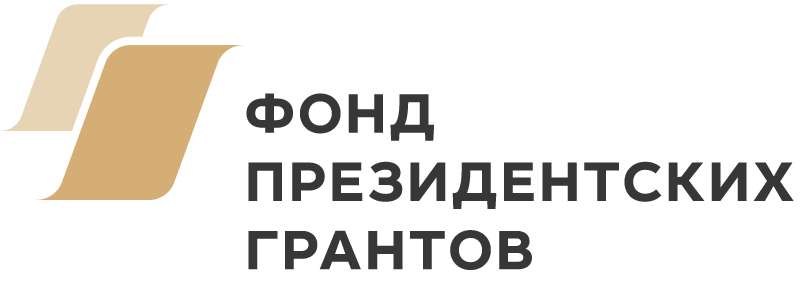 